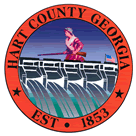 Hart  of CommissionersCalled Meeting Thursday June 7, 2018 at 5:30 PM	At Administrative and Emergency Services BuildingHealthcare Insurance Other Issues As Time AllowsHart County Board of Commissioners met June 7, 2018 at 5:30 p.m. at the Hart County Administrative & Emergency Services Center. Chairman Joey Dorsey presided with Commissioners Frankie Teasley and Marshall Sayer in attendance. Commissioners R C Oglesby and Ricky Carter were absent. Chairman Dorsey called the meeting to order. Commissioner Sayer moved to approve the meeting agenda. Commissioner Teasley provided a second to the motion. The motion carried 3-0. Healthcare Insurance County Administrator Terrell Partain presented the impact on the General Fund budget for FY’19 for the proposed increase for health insurance. Insurance Broker Andrew LaRocco presented the proposals from Blue Cross/Blue Shield and United Health Care.Chairman Dorsey moved to remain with Blue Cross Blue Shield; and accept Administrator Partain’s recommendation to increase employee’s single coverage shared cost from $70 per month to $100 per month. Commissioner Sayer provided a second to the motion. The motion carried 3-0. Commissioner Teasley moved to adjourn the meeting. Commissioner Sayer provided a second to the motion. The motion carried 3-0. --------------------------------------------------------	---------------------------------------------Joey Dorsey, Chairman				Lawana Kahn, County Clerk